ЦИФРОВАЯ ЭНЕРГЕТИКА И ЭКОНОМИЧЕСКИЙ РОСТ СТРАНЫЖурнал: НАУЧНЫЕ ИССЛЕДОВАНИЯ И РАЗРАБОТКИ. ЭКОНОМИКА Том 9 № 3Рубрики: ОБЩИЕ ВОПРОСЫУДК 33 Экономика. Экономические науки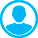 Бурганов Раис Абрарович 1 Вырупаева Анна Витальевна 2 Маймакова Людмила Владимировна 3  Информация об авторах и публикацииАвторы:1.  Казанский государственный энергетический университет ( профессор )
сотрудник с 01.01.2013 по настоящее время

Казань , Республика Татарстан , Россия2.  Казанский государственный энергетический университет
студент

Казань , Россия3.  Казанский государственный энергетический университет ( доцент )
с 01.01.2005 по настоящее время
Казань , РоссияТип:СтатьяDOI:https://doi.org/10.12737/2587-9111-2021-9-3-29-32Страницы:с 29 по 32Статус:В работеПолучено:01.04.2021Одобрено:25.05.2021Классификаторы:УДК 33 Экономика. Экономические наукиЯзык материала:русскийКлючевые слова:цифровая энергетика, экономический рост, SWOT - анализ, цифровой развитие, ВВП, производительность труда, добавленная стоимость Аннотация и ключевые словаАннотация (русский):
Данная работа посвящена анализу взаимосвязи экономического роста России и цифровой энергетики. К полученным научным результатам относятся выводы о роли цифровой энергетики в экономическом росте страны, итоги анализа взаимосвязи цифровой энергетики и экономического роста России; положения о необходимости учета позитивных и негативных сторон влияния цифровой энергетики на экономический рост России на базе SWOT-анализа. Полученные результаты обладают определенной научной новизной, так как в изученных исследованиях по близкой теме настоящего исследования такие результаты не были получены. Кроме того само использование SWOT- анализа также относится к нововведениям анализа тандема отношений «цифровая энергетика — экономический рост».
Ключевые слова:
цифровая энергетика, экономический рост, SWOT - анализ, цифровой развитие, ВВП, производительность труда, добавленная стоимость Список литературы1. Burganov R.A., Misbakhov R.S., Gureev V.M., Mukhametova L. Methodological aspects of the driver of economic growth and energy. Ponte. 2016. Vol. 72. Issue 5. p. 78–82.2. Costantini V., Martini C. The Causality between Energy Consumption and Economic Growth: A Multi-sectoral Analysis Using Non-stationary Cointegrated Panel Data. Energy Economics. 2010. No. 32. P. 591–603. DOI:doi.org/10.1016/j.eneco.2009.09.013.3. Madlener R., Alcott B. Energy Rebound and Economic Growth: A Review of the Main Issues and Research Needs. Energy. 2009. No. 34. P. 370–376. DOI: 10.1016/j.energy.2008.10.011.4. Stern D. Energy and Economic Growth in the USA: A Multivariate Approach. Energy Economics. Apr. 1993. P. 137–150. DOI:.org/10.1016/0140–9883(93)90033-N.5. Бурганов Р.А. Институциональная трансформация сферы услуг: теоретические и методологические аспекты [Текст] / Р.А. Бурганов, Г.М. Быстров // Журнал экономической теории. 2014. № 2. С. 86–93.6. Бурганов Р.А. Управленческая экономика: учебное пособие. М.: ИНФРА-М. 2017. 190 с.7. ВВП России – динамика по годам, валовый внутренний продукт на душу населения в 2021 году // global – finances URL: http://global-finances.ru/vvp-rossii-po-godam/ (дата обращения: 10.03.2021).8. Динамика промышленного производства в России / Л. Григорьева [и др.]. – М.: Аналитический центр при Правительстве РФ, 2020. 20 с.9. Княгинин В.М. Цифровой переход в электроэнергетике России / В.Н. Княгинин, Д.В. Холкин. М.: Энерджинет, 2017. 46 с.